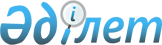 О пеpеходе железных доpог Республики Казахстан к оpганизации междунаpодных и межгосудаpственных пеpевозок гpузов на основе соглашения о междунаpодном железнодоpожном гpузовом сообщенииПостановление Кабинета Министpов Республики Казахстан от 4 мая 1994 г. N 474      В целях обеспечения полноты взимания провозных платежей за железнодорожные перевозки грузов в международных и межгосударственных (в рамках Содружества Независимых Государств) сообщениях и ускорения расчетов Кабинет Министров Республики Казахстан постановляет:

      1. Установить, что с 1 мая 1994 г. международные и межгосударственные перевозки грузов железнодорожным транспортом осуществляются на условиях, установленных Соглашением  о международном железнодорожном грузовом сообщении, действующим с 1 ноября 1951 г.

      2. Принять к сведению, что руководителями железнодорожных администраций стран Содружества Независимых Государств определены правила применения отдельных статей Соглашения о международном железнодорожном грузовом сообщении при перевозках грузов на железных дорогах государств СНГ (Соглашение о порядке оформления перевозочных документов и взимания провозных платежей за перевозки грузов в межгосударственном и международном сообщениях от 21 января 1994 г.) 

      При этом взимание платы за перевозки производится в соответствии с действующей международной практикой: 

      с отправителя груза на станции отправления - за расстояние перевозки от станции отправления до пограничной выходной станции железной дороги Республики Казахстан, а за транзитные перевозки по железным дорогам государств СНГ - через экспедиторские организации, создаваемые как при железных дорогах, так и другими юридическими и физическими лицами, независимо от форм собственности; 

      с получателя груза на станции назначения - за расстояние перевозки от входной пограничной станции железных дорог Республики Казахстан до станции назначения.

      3. Министерству транспорта Республики Казахстан: 

      определить согласованный с железнодорожными администрациями сопредельных государств СНГ порядок применения тарифов и исчисления провозных платежей за перевозки грузов, осуществляемые "резидентами" Республики Казахстан на железнодорожных станциях, расположенных на территории республики, но входящих в состав железных дорог Российской Федерации, Республики Узбекистан и Кыргызской Республики; 

      определить порядок применения отдельных параграфов и статей Соглашения о порядке оформления перевозочных документов и взимания провозных платежей за перевозки грузов в межгосударственном и международном сообщениях и утвердить ставки дополнительного сбора за объявления грузовладельцами ценности груза и сбора за изменение по заявке грузовладельцев условий договоров на перевозки; 

      разработать и установить порядок направления республиканских грузопотоков и вагонопотоков между станциями железных дорог по наиболее рациональным и экономически целесообразным вариантам. Провозные платежи за перевозки грузов между станциями железных дорог республики взимать на станции отправления за весь путь следования до станции назначения по фактическому расстоянию.

      4. Определить, что расчет тарифа за перевозки грузов производится в швейцарских франках.

      5. Установить, что расчеты осуществляются: 

      при перевозках грузов других государств транзитом по железным дорогам Республики Казахстан - в свободно конвертируемой или иной договорной валюте; 

      при экспортно-импортных перевозках по территории Республики Казахстан, выполняемых "резидентами" республики, - в национальной валюте Республики Казахстан; 

      при экспортно-импортных перевозках по территории Республики Казахстан, выполняемых "нерезидентами" республики, - в свободно конвертируемой валюте или национальной валюте Республики Казахстан. 

      Перевод свободно конвертируемой валюты в валюту Республики Казахстан производится по курсу Национального банка Республики Казахстан на день платежа. 

      Обязательная продажа валютной выручки, полученной за перевозки грузов, производится после зачисления ее на валютные счета железных дорог.      Премьер-Министр 

      Республики Казахстан
					© 2012. РГП на ПХВ «Институт законодательства и правовой информации Республики Казахстан» Министерства юстиции Республики Казахстан
				